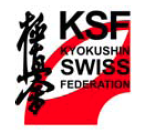 KYOKUSHIN  SWISS  FEDERATION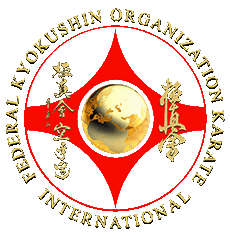 INSCRIPTIONS  AU STAGE DES DIABLERETS 2020POUR MEMBRES -KSF-FKOK-Fdu vendredi soir30 octobre au dimanche midi 01 novembre 2020Inscriptions à retourner à Henri Jotterand, Ch du Croset 17A, 1024 Ecublens, Suissejusqu'au   15 octobre,  par poste ou par email: henri.jotterand@tvtmail.chtel fixe 4121-691 7050,  portable: 004179-601 1552et pour FKOK sur le form. Excel à télécharger sur : http://www.kyokushinkai-france.com/calend.htmFédération et nom du club …FKOK-F…………………………………………………………… à compléter, corriger pour la désignation correcteInfos pratiques: Pour le stage uniquement, inscription et paiement sur AKL(voir ci-dessous).Pour les candidats au passage de grade, inscription et paiement sur AKL + inscription et paiement grade sur FKOK.http://www.kyokushinkai-france.com/calend.htm.  Pour les suisses le club s’en occupe voir aussi document PDF 1 infoNOMPrénomPrésent diner du vendredi soir. oui/nonSexeM/FGrade KyokushinNo passeportFKOKcontactemailpaiement pour les suisses par virement postal Postfinance 3030 BerneCompte Académie de karate AKL1024 EcublensCCP 10-20573-4    ou  Iban CH90 0900 0000 1002 0573 4  Mention diablerets 2020paiement bancaire pour les européensPostfinance 3030 BerneCompte Académie de karate AKL1024 EcublensIBAN CH90 0900 0000 1002 0573 4       BIC:POFICHBEXXXMention diablerets 2020Date limite  d’inscription  et réception du paiement au 15 octobre 2020